Carta ÉticaEl que suscribe, aspirante al Doctorado en Ciencias Naturales, en el caso de ser admitido como alumno del mismo, se compromete a respetar los lineamientos éticos propios de la disciplina y aquellos relacionados con la autoría de productos académicos que se desarrollen durante su estancia en el Doctorado en Ciencias Naturales, los cuales se detallan a continuación:1.- Los productos académicos que se generan dentro del programa de Doctorado en Ciencias Naturales como parte de las actividades de prácticas o tesis (manuales, material didáctico, programas de trabajo, resultados de investigación, bases de datos, instrumentos, etc.) son propiedad del Programa del Doctorado en Ciencias Naturales de la UAEM, por lo que su uso debe ser aprobado por el Investigador Principal del proyecto.2.- La difusión o publicación de productos académicos, previa aprobación, deberá incluir créditos a la Universidad (lugar de adscripción del Programa). Al menos una de las publicaciones deberá incluir al estudiante del doctorado como primer autor (requisito de egreso). El tutor principal (y co-tutor) y el estudiante de doctorado definirán el orden en el que aparecerán los autores. Los créditos de apoyos financiero y técnico se incluirán en el apartado de agradecimientos.3.- Todos los materiales, bases de datos, evaluaciones, protocolos, resultados, etc. Que se utilicen en proyectos de investigación de Doctorado en Ciencias Naturales son propiedad del Programa del Doctorado en Ciencias Naturales de la UAEM por lo que se deberán entregar al investigador responsable tanto en su versión electrónica y/o en papel. El uso de estos materiales por parte del alumno se limita a los objetivos de la investigación en la que esté participando.Nombre y FirmaFechaCarta compromisoDoctorado en Ciencias NaturalesSolicito formalmente ser considerado aspirante al Programa de Doctorado en Ciencias Naturales, comprometiéndome a cumplir y respetar las políticas y reglamentos vigentes. Entiendo que el ser admitido implica comprometerme de tiempo completo y de dedicación exclusiva a las actividades propias del programa hasta la obtención del grado. De lo anterior se deriva:Acepto que la instancia que proporciona las becas es el CONACYT, y que el Posgrado en Doctorado en Ciencias Naturales no tiene injerencia ni en el otorgamiento ni en el manejo de los recursos de la misma, porque todo lo relacionado con el compromiso que la beca implica es directo con las instancias que el CONACYT determine. Acepto que CONACYT se reserva el derecho de modificar las condiciones de su convocatoria y los criterios bajo los cuales otorga o no las becas. Si la beca CONACYT me es suspendida por incumplimiento, no me exime de los compromisos propios o inherentes como alumno del Programa del Doctorado en Ciencias Naturales.De igual manera, me comprometo a asumir la responsabilidad de realizar los trámites administrativos y los pagos propios que mi condición de alumno genere llegado el caso. Bajo protesta de decir verdad.Nombre y FirmaFecha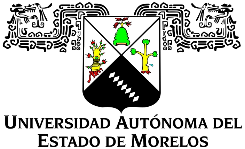 Universidad Autónoma del Estado de MorelosDES de Ciencias Naturales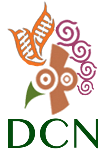 Solicitud de AdmisiónFecha de la solicitud:Fecha de la solicitud:Fecha de la solicitud:Fecha de la solicitud:Sección 1: Datos PersonalesSección 1: Datos PersonalesSección 1: Datos PersonalesSección 1: Datos Personales1.- Nombre completo:2.- Fecha de Nacimiento:2.- Fecha de Nacimiento:2.- Fecha de Nacimiento:3.- Nacionalidad:4.- Genero:    Mujer:               Hombre:4.- Genero:    Mujer:               Hombre:4.- Genero:    Mujer:               Hombre:4.- Genero:    Mujer:               Hombre:5.-Estado civil:       Soltero:           Casado:        Otro5.-Estado civil:       Soltero:           Casado:        Otro5.-Estado civil:       Soltero:           Casado:        Otro5.-Estado civil:       Soltero:           Casado:        Otro6: RFC:6: RFC:6: RFC:6: RFC:7: Dirección Actual:7: Dirección Actual:7: Dirección Actual:7: Dirección Actual:Calle y Número: Colonia: Ciudad:Estado:Código Postal:  Calle y Número: Colonia: Ciudad:Estado:Código Postal:  Calle y Número: Colonia: Ciudad:Estado:Código Postal:  Calle y Número: Colonia: Ciudad:Estado:Código Postal:  8.- Dirección permanente8.- Dirección permanente8.- Dirección permanente8.- Dirección permanenteCalle y Número: Colonia: Ciudad:Estado:Código Postal:  Calle y Número: Colonia: Ciudad:Estado:Código Postal:  Calle y Número: Colonia: Ciudad:Estado:Código Postal:  Calle y Número: Colonia: Ciudad:Estado:Código Postal:  9.-TeléfonosCasaMóvilMóvil10: Correo electrónicoPrincipal:Secundario: Principal:Secundario: Principal:Secundario: Principal:Secundario: Sección 2: Formación académicaSección 2: Formación académicaSección 2: Formación académicaEstudios de LicenciaturaEstudios de LicenciaturaEstudios de LicenciaturaTítulo de grado:Escuela o Facultad:  Universidad: País: Fecha de inicio:  Fecha de Término: Forma de Titulación:  Promedio General: Promedio de los ÚLTIMOS dos años:  Promedio GeneralTítulo de grado:Escuela o Facultad:  Universidad: País: Fecha de inicio:  Fecha de Término: Forma de Titulación:  Promedio General: Promedio de los ÚLTIMOS dos años:  Promedio GeneralTítulo de grado:Escuela o Facultad:  Universidad: País: Fecha de inicio:  Fecha de Término: Forma de Titulación:  Promedio General: Promedio de los ÚLTIMOS dos años:  Promedio GeneralEstudios de PosgradoEstudios de PosgradoEstudios de PosgradoTítulo del Grado: Escuela o Facultad:Universidad: País:Fecha de Inicio:Fecha de Término:Forma de Titulación: Promedio GeneralTítulo del Grado: Escuela o Facultad:Universidad: País:Fecha de Inicio:Fecha de Término:Forma de Titulación: Promedio GeneralTítulo del Grado: Escuela o Facultad:Universidad: País:Fecha de Inicio:Fecha de Término:Forma de Titulación: Promedio GeneralMencione todas las becas y distinciones que le hayan otorgado:Mencione todas las becas y distinciones que le hayan otorgado:Mencione todas las becas y distinciones que le hayan otorgado:Mencione todas sus publicacionesMencione todas sus publicacionesMencione todas sus publicacionesTituloAñoPublicado en:Sociedades Científicas a las que pertenece:  Sociedades Científicas a las que pertenece:  Sociedades Científicas a las que pertenece:  Proporcione los datos de sus referencias: Proporcione los datos de sus referencias: Proporcione los datos de sus referencias: Nombre:Institución:Teléfono:Correo Electrónico:  Nombre:Institución:Teléfono:Correo Electrónico:  Nombre:Institución:Teléfono:Correo Electrónico:  Nombre:Institución:Teléfono:Correo Electrónico:  Nombre:Institución:Teléfono:Correo Electrónico:  Nombre:Institución:Teléfono:Correo Electrónico:  Sección 3: Área de ConocimientoSección 3: Área de ConocimientoSección 3: Área de Conocimiento1.- Seleccione la línea de Investigación a la que desea incorporarse:1.- Seleccione la línea de Investigación a la que desea incorporarse:1.- Seleccione la línea de Investigación a la que desea incorporarse:Biorremediación de Ambientes Contaminados y Tratamientos de Residuos.Biorremediación de Ambientes Contaminados y Tratamientos de Residuos.Control Biológico de Plagas.Control Biológico de Plagas.Actividad Biológica de Compuestos Naturales y Antropogénicos.Actividad Biológica de Compuestos Naturales y Antropogénicos.Fisiología Molecular de Células de Organismos Superiores.Fisiología Molecular de Células de Organismos Superiores.Estudio Integral de Plantas Medicinales: Aspectos Biológicos, Químicos y Biotecnológicos.Estudio Integral de Plantas Medicinales: Aspectos Biológicos, Químicos y Biotecnológicos.Tolerancia al estrés abióticoTolerancia al estrés abióticoEcología EvolutivaEcología EvolutivaSistemática y EvoluciónSistemática y EvoluciónMorfología comparada Morfología comparada Manejo de Recursos Naturales y Educación AmbientalManejo de Recursos Naturales y Educación Ambiental2.-Indique, en orden de preferencia, a los Investigadores que con los que desearía realizar su tesis o proyecto de investigación:2.-Indique, en orden de preferencia, a los Investigadores que con los que desearía realizar su tesis o proyecto de investigación:2.-Indique, en orden de preferencia, a los Investigadores que con los que desearía realizar su tesis o proyecto de investigación:InvestigadorMotivoMotivoEs importante recalcar que todos los aspirantes deben contar con su carta reconocimiento (liberación de beca) si previamente fueron becarios CONACyTEs importante recalcar que todos los aspirantes deben contar con su carta reconocimiento (liberación de beca) si previamente fueron becarios CONACyTEs importante recalcar que todos los aspirantes deben contar con su carta reconocimiento (liberación de beca) si previamente fueron becarios CONACyT